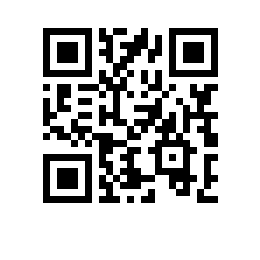 О проведении государственной итоговой аттестации студентов образовательной программы магистратуры «Гражданское и коммерческое право» юридического факультета НИУ ВШЭ – Санкт-Петербург в 2023 году ПРИКАЗЫВАЮ:1.	Провести в период с 22.05.2023 по 30.06.2023 государственную итоговую аттестацию студентов 2 курса образовательной программы магистратуры «Гражданское и коммерческое право» направления подготовки 40.04.01 «Юриспруденция» юридического факультета НИУ ВШЭ – Санкт-Петербург, очной формы обучения.2.	Включить в состав государственной итоговой аттестации следующие государственные аттестационные испытания: междисциплинарный государственный экзамен;защита выпускной квалификационной работы.Защиту выпускной квалификационной работы организовать и провести с применением дистанционных технологий. Проведение государственных аттестационных испытаний сопровождать видеозаписью в установленном в НИУ ВШЭ порядке.Утвердить график проведения государственной итоговой аттестации согласно приложению.Установить окончательный срок загрузки итогового варианта выпускной квалификационной работы в систему LMS до 27.04.2023.Заместитель директора по образовательной деятельности и цифровой трансформацииП.В. Кузьмин